Wyprawka dla 6-latków - ODKRYWCYPodręczniki „ Planeta dzieci. Sześciolatek”, wyd. WSiP.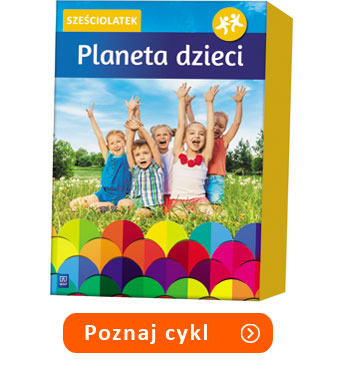 Zawartość pakietu:- Karty pracy cz. 1-4- Wyprawka na dobry start- Kodowanie- Czytanie i pisanie- Liczenie- AlfabetObuwie na zmianę – podpisane,Teczka z gumką na prace plastyczne,Pozostałe elementy wyprawki tj. klej, nożyczki, farby, pędzelki, bloki techniczne, ołówki, plastelinę, kredki, gumki, temperówki itp. zostaną zamówione we wrześniu przez wychowawczynie. Koszt wyżej wymienionych przedmiotów, w przeliczeniu na jedno dziecko wynosi ok. 50 zł. W związku z tym prosimy o wpłacenie kwoty 50 zł do wychowawców w pierwszym tygodniu września